ПРОЕКТСХЕМА ТЕПЛОСНАБЖЕНИЯ СОТНИКОВСКОГО СЕЛЬСОВЕТА КАНСКОГО РАЙОНА КРАСНОЯРСКОГО КРАЯ НА ПЕРИОД ДО 2024 ГОДАСПР-2021-021-ОМ                               2023                    Общество с ограниченной ответственностью«Сибирь»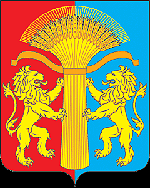 СХЕМА ТЕПЛОСНАБЖЕНИЯ СОТНИКОВСКОГО СЕЛЬСОВЕТА КАНСКОГО РАЙОНА КРАСНОЯРСКОГО КРАЯ НА ПЕРИОД ДО 2024 ГОДАСПР-2021-021-ОМ2023СОДЕРЖАНИЕПриложение 1. Существующая схема тепловой сети.Приложение 2. Схема административного деления с указанием расчетных элементов территориального деления (кадастровых кварталов).ВведениеСхема теплоснабжения разработана на основании задания на проектирова- ние по объекту «Схема теплоснабжения Сотниковского сельсовета Канского рай- она Красноярского края на период до 2028 года».Объем и состав проекта соответствует «Методическим рекомендациям по разработки схем теплоснабжения» введенных в действие в соответствии с пунк- том 3 постановления Правительства РФ от 22.02.2012 № 154При разработке учтены требования законодательства Российской Федера- ции, стандартов РФ, действующих нормативных документов Министерства при- родных ресурсов России, других нормативных актов, регулирующих природо- охранную деятельность.ГЛАВА 1. СУЩЕСТВУЮЩЕЕ ПОЛОЖЕНИЕ В СФЕРЕ ПРОИЗ- ВОДСТВА, ПЕРЕДАЧИ И ПОТРЕБЛЕНИЯ ТЕПЛОВОЙ ЭНЕРГИИ ДЛЯЦЕЛЕЙ ТЕПЛОСНАБЖЕНИЯЧасть 1. Функциональная структура теплоснабженияСистемы теплоснабжения представляют собой инженерный комплекс из источников тепловой энергии и потребителей тепла, связанных между собой теп- ловыми сетями различного назначения и балансовой принадлежности, имеющи- ми характерные тепловые и гидравлические режимы с заданными параметрами теплоносителя. Величины параметров и характер их изменения определяются техническими возможностями основных структурных элементов систем тепло- снабжения (источников, тепловых сетей и потребителей), экономической целесо- образностью.Котельные снабжают теплом и горячей водой отдельные группы жилых зданий и социальных объектов. К центральному отоплению от существующей котельной подключены жилые дома, общественные и административные здания.Часть 2. Источники тепловой энергииСистема теплоснабжения Сотниковского сельсовета Канского района Крас- ноярского края - централизованная, представлена тремя источниками тепловой энергии и распределительными тепловыми сетями. От существующих источни- ков тепла нагретая вода поступает в сети и далее к абонентам. Водяные тепловые сети выполнены двухтрубными циркуляционными. Прокладка трубопроводов надземная. Теплоноситель - вода с параметрами 95/70°С.На территории села осуществляет производство и передачу тепловой энер- гии одна эксплуатирующая организация - Государственное предприятие Красноярского края  «Центр развития Коммунального комплекса». Она выполняет производство тепловой энергии и передачу ее, обеспечивая теплоснабжением жилые и административные здания.С потребителем расчет ведется по расчетным значениям теплопотребления. Источники тепловой энергии:Котельная с. Сотниково, ул. 30 лет Победы, 25Схема расположения существующего источника тепловой энергии и зона ее действия представлена в приложении 1.Все оборудование котельной можно подразделить на основное и вспомога- тельное. К основному оборудованию относятся котлы. В с. Сотниково на котель- ной используются водогрейные котлы. Топливом котельной является бурый уголь.В составе основного оборудования котельной 4 водогрейных котла, общей установленной мощностью 2,52  Гкал/час. Расчетная температура теплоносителя на отопление по температурному графику 95/70°С.Год ввода котельной в эксплуатацию - 1965 г.Система теплоснабжения двухтрубная, открытая, одноконтурная. Исходная вода поступает из хозяйственно-питьевого водопровода.Регулирование температуры сетевой воды, поступающей в теплосеть, в за- висимости от температуры наружного воздуха, происходит изменением расхода топлива.Расход отпущенного потребителям тепла осуществляется расчетным путем в зависимости от показаний температур воды в подающем и обратном трубопро- водах.Котельная с. Сотниково, ул. 30 лет Победы, 47 БазаСхема расположения существующего источника тепловой энергии и зона ее действия представлена в приложении 1.Все оборудование котельной можно подразделить на основное и вспомога- тельное. К основному оборудованию относятся котлы. В с. Сотниково на котель- ной используются водогрейные котлы. Топливом котельной является бурый уголь.В составе основного оборудования котельной 2 водогрейных котла, общей установленной мощностью 1,26 Гкал/час. Расчетная температура теплоносителя на отопление по температурному графику 95/70°С.Год ввода котельной в эксплуатацию - 1980 г.Система теплоснабжения двухтрубная, открытая, одноконтурная.Исходная вода поступает из хозяйственно-питьевого водопровода. Регулирование температуры сетевой воды, поступающей в теплосеть, в за-висимости от температуры наружного воздуха, происходит изменением расхода топлива.Расход отпущенного потребителям тепла осуществляется расчетным путем в зависимости от показаний температур воды в подающем и обратном трубопро- водах.Котельная с. Арефьевка, ул. Октябрьская 1АСхема расположения существующего источника тепловой энергии и зона ее действия представлена в приложении 1.Все оборудование котельной можно подразделить на основное и вспомога- тельное. К основному оборудованию относятся котлы. В с. Арефьевка на котель- ной используются водогрейные котлы. Топливом котельной является бурый уголь.В составе основного оборудования котельной 3 водогрейных котла, общей установленной мощностью 1,89 Гкал/час. Расчетная температура теплоносителя на отопление по температурному графику 95/70°С.Год ввода котельной в эксплуатацию - 1968 г.Система теплоснабжения двухтрубная, открытая, одноконтурная. Исходная вода поступает из хозяйственно-питьевого водопровода.Регулирование температуры сетевой воды, поступающей в теплосеть, в за- висимости от температуры наружного воздуха, происходит изменением расхода топлива.Расход отпущенного потребителям тепла осуществляется расчетным путем в зависимости от показаний температур воды в подающем и обратном трубопро- водах.Таблица 1. Технические данные котельной с.Сотниково, ул. 30 лет Победы, 25Таблица 2. Технические данные котельной с.Сотниково, ул. 30 лет Победы,47 базаТаблица 3. Технические данные котельной с.Арефьевка, ул. Октябрьская 1АЧасть 3. Тепловые сети, сооружения на них и тепловые пунктыОписание тепловых сетей источников теплоснабжения с. Сотниково, пред- ставлено в таблице.Таблица 4. Основные параметры тепловых сетей в разрезе длин, диаметров, материалатрубЧасть 4. Зоны действия источников тепловой энергииНа территории с. Сотниково действуют 3 источника централизованного те- плоснабжения. Источники тепловой энергии обслуживает как физических, так и юридических лиц. Схема расположения существующих источников тепловой энергии и зоны их действия представлена в приложении 1.Часть 5. Тепловые нагрузки потребителей тепловой энергии, групп потребителей тепловой энергии в зонах действия источников тепловой энергииСхема административного деления с. Сотниково с указанием расчетных элементов территориального деления (кадастровых кварталов) приведена в при- ложении 2.Таблица 5.Значения потребления тепловой энергии в зависимости от категории потре-бителяВ целом, система теплоснабжения состоит из трех основных элементов - источника тепла, теплопроводов и нагревательных приборов.Таблица 6.Значения потребления тепловой энергии при расчетных температурах наружноговоздуха в зонах действия источника тепловой энергииЧасть 6. Балансы тепловой мощности и тепловой нагрузки в зонах действия источников тепловой энергииБаланс тепловой мощности подразумевает соответствие подключенной те- пловой нагрузки тепловой мощности источников. Тепловая нагрузка потребите- лей рассчитывается как необходимое количество тепловой энергии на поддержа- ние нормативной температуры воздуха в помещениях потребителя при расчетной температуре наружного воздуха. Для данного региона расчетная температура на- ружного воздуха - минус 40°С.Таблица 7.Баланс установленной, тепловой мощности нетто в тепловых сетях и присое- диненной тепловой нагрузки по каждому источнику тепловой энергииЧасть 7. Балансы теплоносителяНа котельной с. Сотниково водоподготовительные установки для теплоно- сителя имеются.Таблица 8. Расчетное количество теплоносителяТаблица 9. Расчетное количество теплоносителяТаблица 10. Расчетное количество теплоносителяЧасть 8. Топливные балансы источников тепловой энергии и система обеспечения топливомПоставка и хранение резервного и аварийного топлива не предусмотрена. Обеспечение топливом производится надлежащим образом в соответствии с дей- ствующими нормативными документами. На котельной с. Сотниково в качестве основного, резервного и аварийного вида топлива используется бурый уголь.Таблица 11. Характеристика топливаЧасть 9. Надежность теплоснабженияОценка надежности теплоснабжения разрабатываются в соответствии с подпунктом «и» пункта 19 и пункта 46 Требований к схемам теплоснабжения. Нормативные требования к надёжности теплоснабжения установлены в СНиП 41.02.2003 «Тепловые сети» в части пунктов 6.27-6.31 раздела «Надежность».В СНиП 41.02.2003 надежность теплоснабжения определяется по способ- ности проектируемых и действующих источников теплоты, тепловых сетей и в целом систем централизованного теплоснабжения обеспечивать в течение задан- ного времени требуемые режимы, параметры и качество теплоснабжения (ото- пления, вентиляции, горячего водоснабжения, а также технологических потреб- ностей предприятий в паре и горячей воде) обеспечивать нормативные показате- ли вероятности безотказной работы [Р], коэффициент готовности [Кг], живучести [Ж].Расчет показателей системы с учетом надежности должен производиться для каждого потребителя. При этом минимально допустимые показатели вероят- ности безотказной работы следует принимать для:-источника теплоты Рит=0,97;-тепловых сетей Ртс=0,9-потребителя теплоты Рпт=0,99;-СЦТ в целом Рсцт = 0,9х0,97х0,99 = 0,86.В настоящее время не существует общей методики оценки надежности сис- тем коммунального теплоснабжения по всем или большинству показателей на- дежности. Для оценки используются такие показатели, как вероятность безотказ- ной работы СЦТ; готовность и живучесть. В основу расчета вероятности безот- казной работы системы положено понятие плотности потока отказов ω ( 1/км. год). При этом сама вероятность отказа системы равна произведению плотности потока отказов на длину трубопровода (км) и времени наблюдения (год).Вероятность безотказной работы Р определяется по формуле:P  e(9.1)где,ω – плотность потока учитываемых отказов, сопровождающихся снижени- ем подачи тепла потребителям (1/км.год):где,  a  m  K  d 0.208(9.2)а – эмпирический коэффициент, принимается равным 0,00003; m – эмпирический коэффициент потока отказов, принимается 1;Kс – коэффициент, учитывающий старение конкретного участка теплосети. При проектировании Кс=1. Во всех других случаях рассчитывается по формуле:K  3  И 2,6И (9.3)0где,(9.4)И – индекс утраты ресурса;n – возраст трубопровода, год;n0 – расчетный срок службы трубопровода, год.Расчет выполняется для каждого участка тепловой сети, входящего в путь от источника до абонента и сведен в таблицу.Таблица 12. Надежность теплоснабженияПо данным региональных справочников по климату о среднесуточных температурах наружного воздуха за последние десять лет строят зависимость по- вторяемости температур наружного воздуха (график продолжительности тепло- вой нагрузки отопления). При отсутствии этих данных зависимость повторяемо- сти температур наружного воздуха для местоположения тепловых сетей прини- мают по данным СНиП 2.01.01.82 «Строительная климатология и геофизика» или Справочника Манюк В.И. «Наладка и эксплуатация водяных тепловых сетей».С использованием данных о теплоаккумулирующей способности абонент- ских установок определяют время, за которое температура внутри отапливаемого помещения снизится до температуры, установленной в критериях отказа тепло- снабжения. Отказ теплоснабжения потребителя - событие, приводящее к паде- нию температуры в отапливаемых помещениях жилых и общественных зданий ниже +12 °С, в промышленных зданиях ниже +8 °С (СНиП 41-02-2003 «Тепло- вые сети»). Для расчета времени снижения температуры в жилом здании исполь- зуют формулу:(t 'Qtн Q0 )q VtВ   tн      0    0	гдеq0VeZ (9.5)tВ - внутренняя температура, которая устанавливается в помещении через время Z в часах, после наступления исходного события, °С;Z - время отсчитываемое после начала исходного события, ч;tВ’ - температура в отапливаемом помещении, которая была в момент нача- ла исходного события, °С;tн-температура наружного воздуха, усредненная на периоде времени Z , °С; Q0 - подача теплоты в помещение, Дж/ч;q0V- удельные расчетные тепловые потери здания, Дж/(ч°С);β - коэффициент аккумуляции помещения (здания) для жилого здания рав- но 40 ч.Для расчет времени снижения температуры в жилом задании до +120С приQ0  0внезапном прекращении теплоснабжения, при щий вид:q0V) формула имеет следую-Z    ln(t ' t )       В н (tв.а tн )(9.6)где внутренняя температура, которая устанавливается критерием отказа те- плоснабжения (+12 °С для жилых зданий);Расчет проводится для каждой градации повторяемости температуры на- ружного воздуха.Таблица 13.Расчет времени снижения температуры внутри отапливаемого помещенияВ большинстве случаев несоблюдение нормативных показателей вызвано устареванием трубопроводов, так как параметр потока отказов ω, для участков со сроком службы, превышающим расчетный, принимает большие значения.С точки зрения надежности, общими рекомендациями по повышению без- отказности работы, для всех участков, вне зависимости от результатов расчета являются:реконструкция участков со сроком службы, превышающим расчетный срок службы трубопроводов, параметр потока отказов ω для которых принимает большие значения;строительство резервных связей (перемычек);повышение коэффициента аккумуляции теплоты зданий (утепление, про- граммы энергосбережения).Кроме того, помимо схемных решений, общей рекомендациями по повы- шению надёжности теплоснабжения является внедрение мероприятия по улуч- шению эксплуатации тепловых сетей - вентиляция камер и каналов, прокладка дренажных линий, внедрение систем электрохимической защиты.Часть 10. Технико-экономические показатели теплоснабжающих и     теплосетевых организацийДанные не были предоставлены.Часть 11. Цены (тарифы) в сфере теплоснабженияНа территории с. Сотниково услуги по теплоснабжению оказывает – Государственное предприятие Красноярского края «Центр развития Коммунального комплекса»Таблица 14. Тарифы на тепловую энергию (мощность), поставляемую потребителям ГПКК "ЦРКК"Часть 12. Описание существующих технических и технологических проблем в системах теплоснабжения поселения, городского округа.Анализ современного технического состояния источников тепловой энер- гии в системах централизованного теплоснабжения привел к следующим выво- дам:Основное оборудование источников, как правило, имеет высокую степень износа. Фактический срок службы значительной части оборудования котельных больше предусмотренного технической документацией. Это оборудование физи- чески и морально устарело и существенно уступает по экономичности современ- ным образцам. Причина такого положения состоит в отсутствии средств у собст- венника или эксплуатирующей организации для замены оборудования на более современные аналоги.Тепловые сети имеют достаточно большой процент износа. Неудовлетворительное состояние каналов и тепловых камер: заиливание,затопление водой теплопроводов, капли с перекрытий и проникновение атмо- сферных осадков отсутствие надежных антикоррозионных покрытий трубопро- водов.Котельная не оснащена приборами учета потребляемых ресурсов, произве- денной и отпущенной тепловой энергии и теплоносителя, средствами автомати- ческого управления технологическими процессами и режимом отпуска тепла. Это приводит к невысокой экономичности неизношенного оборудования, нахо- дящегося в хорошем техническом состоянии.Список использованных источниковПостановление Правительства Российской Федерации от 22.02.2012 г. № 154 «О требованиях к схемам теплоснабжения, порядку их разработки и ут- верждения».Методические рекомендации по разработке схем теплоснабжения (утвержденные совместным приказом Минэнерго РФ и Минрегиона РФ).РД-7-ВЭП «Расчет систем централизованного теплоснабжения с уче- том требований надежности».Приложение 1. Существующая схема тепловой сети.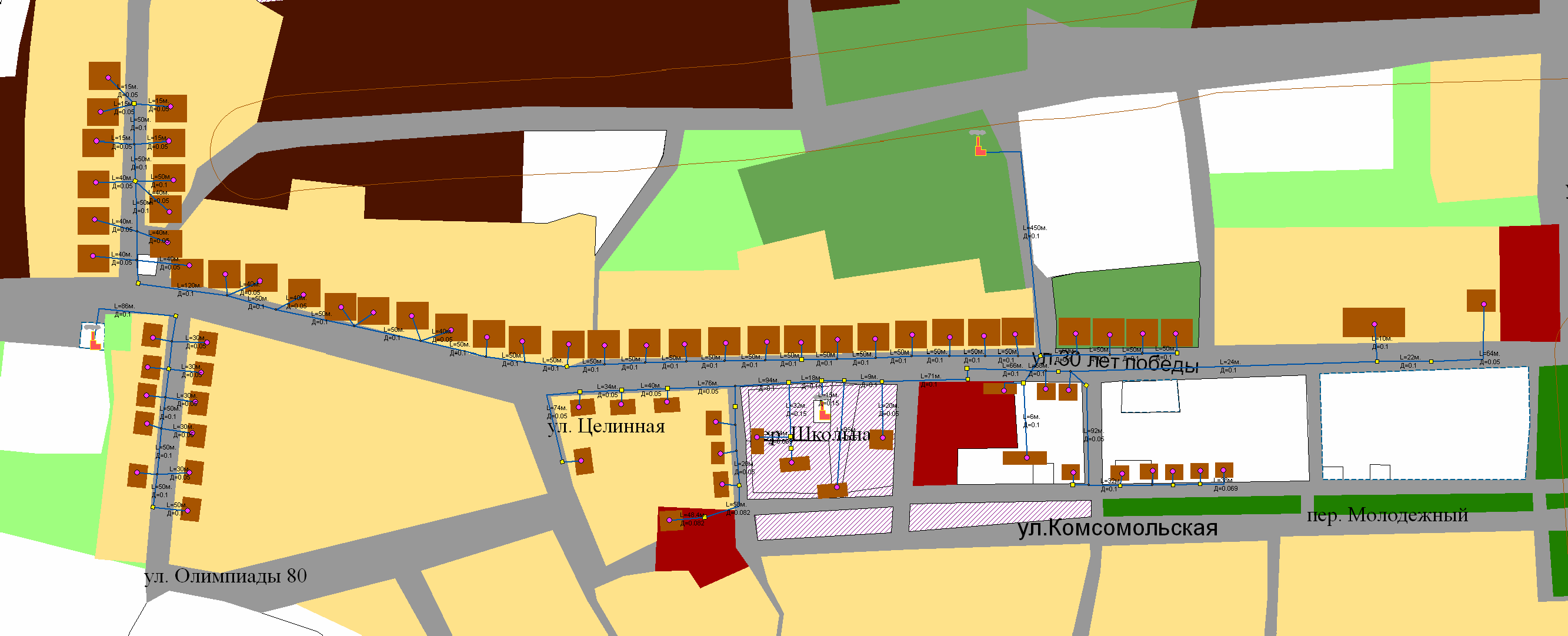 Приложение 2. Схема административного деления с указанием расчетных элементов территориального деления (кадастровых кварталов).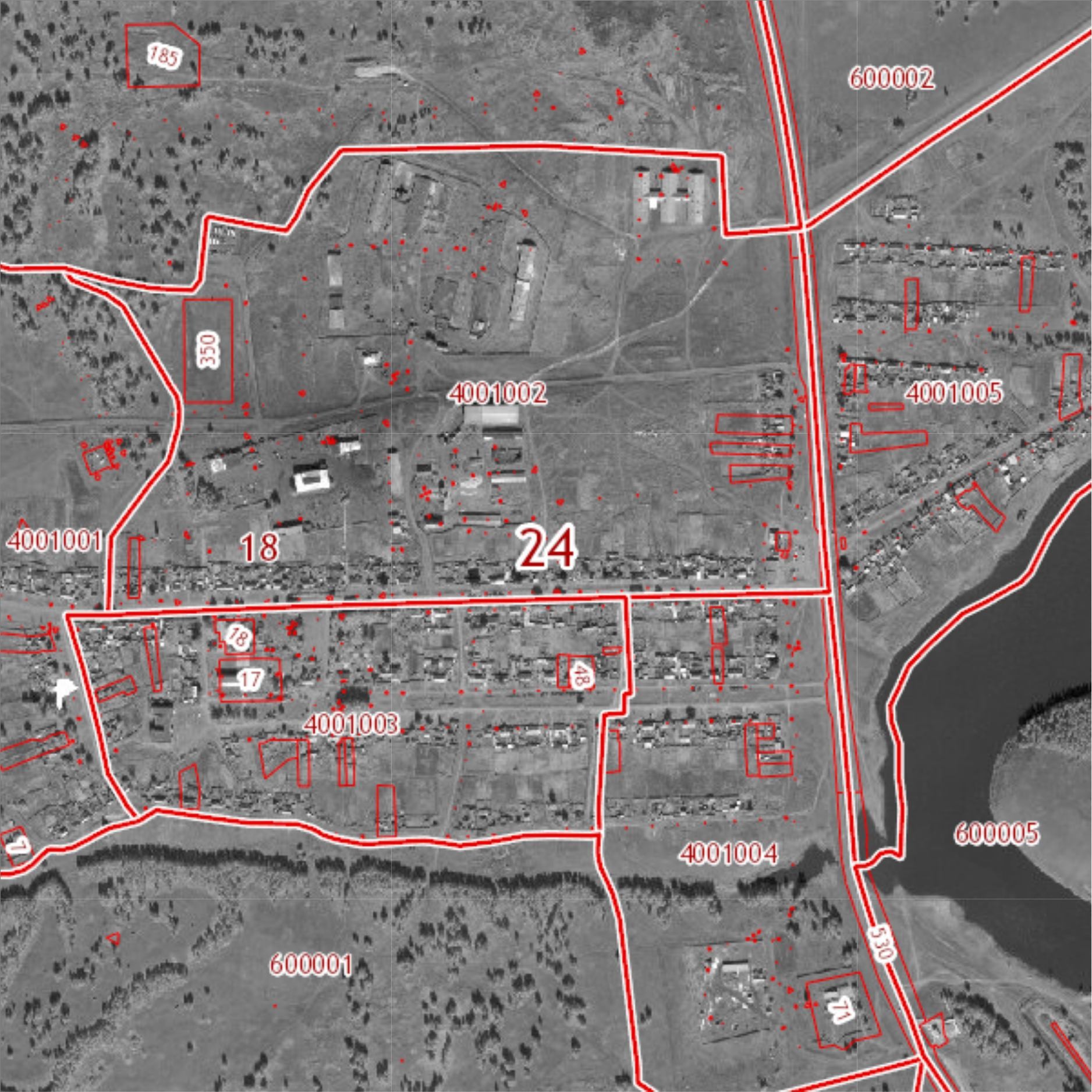 Утверждаю:                                                                                                                         Глава Канского района ____________________А.А.Заруцкий«_____»_____________2021 год.                                                                                                            Согласовано: Глава Сотниковского сельсовета_____________________М.Н.Рыбальченко «______»_____________2021 год.ПоказательПоказательНомер котлаНомер котлаНомер котлаНомер котлаНомер котлаНомер котлаНомер котлаНомер котлаВсего по котельнойВсего по котельнойПоказательПоказатель11223456…Всего по котельнойВсего по котельной1.	Установленная	мощность(проектная), Гкал/час1.	Установленная	мощность(проектная), Гкал/час0,630,630,630,630,630,632,522,522.	Располагаемая* мощность,Гкал/час2.	Располагаемая* мощность,Гкал/час0,630,630,630,630,630,632,522,523. Паспортный к.п.д.3. Паспортный к.п.д.60606060606060604. Паспортный удельный рас- ход топлива на выработку, кгу.т./Гкал4. Паспортный удельный рас- ход топлива на выработку, кгу.т./Гкал238,1238,1238,1238,1238,1238,1238,1238,15Фактический к.п.д.Нередоп-Нередоп-НеопредНеопредНе опредНе опред6. Год ввода в эксплуатацию,год6. Год ввода в эксплуатацию,год201520152012201220222019196519657. Срок службы, лет7. Срок службы, лет42424242424242428. Год проведения последнихналадочных работ8. Год проведения последнихналадочных работ201520152012201220222019202220229.	Вид проектного топлива9.	Вид проектного топливаУголь бурыйУголь бурыйУголь бурыйУголь бурыйУголь бу-рыйУголь бу-рыйУголь рыйбу-9.1. Низшая теплота сгоранияпроектного топлива, ккал/кг9.1. Низшая теплота сгоранияпроектного топлива, ккал/кг3750375037503750375037503750375010.	Используемое топливо (указывается вид топлива)10.	Используемое топливо (указывается вид топлива)Уголь бурый,Уголь бурый,Уголь бурый,Уголь бурый,Уголь бу-рый,Уголь бу-рый,Уголь рый,бу-10.1.Низшая теплота сгораниятоплива, ккал/кг10.1.Низшая теплота сгораниятоплива, ккал/кг3750375037503750375037503750375011. Наличие экономайзеров11. Наличие экономайзеровнетнетнетнетнетнетнетнет12.	Наличие воздухоподогре-вателей (есть или нет)12.	Наличие воздухоподогре-вателей (есть или нет)нетнетнетнетнетнетнетнет13.	Наличие пароперегрева-телей (есть или нет)13.	Наличие пароперегрева-телей (есть или нет)нетнетнетнетнетнетнетнет14. Наличие автоматики (естьили нет)нетнетнетнетнет15.	Наличие	химводоподго-товки (есть или нет), т/чнетнетнетнетнетПоказательНомер котлаНомер котлаНомер котлаНомер котлаНомер котлаНомер котлаВсего покотельнойПоказатель123456…Всего покотельной1. Установленная мощность (про-ектная), Гкал/час0,630,631,262.	Располагаемая*	мощность,Гкал/час0,630,631,263. Паспортный к.п.д.6060604.	Паспортный удельный расходтоплива на выработку, кг у.т./Гкал238,1238,1238,15 Фактический к.п.д.Не	оп-редНе	оп-редНе опред6. Год ввода в эксплуатацию, год2016201719807. Срок службы, лет1010108.	Год проведения последних на-ладочных работ2016201720179.	Вид проектного топливаУгольбурыйУгольбурыйУголь	бу-рый9.1. Низшая теплота сгорания про-ектного топлива, ккал/кг37503750375010.	Используемое топливо (указы-вается вид топлива)Угольбурый,Угольбурый,Уголь	бу-рый,10.1.Низшая теплота сгорания топ-лива, ккал/кг37503750375011. Наличие экономайзеровнетнетнет12.	Наличие воздухоподогревате-лей (есть или нет)нетнетнет13.	Наличие пароперегревателей(есть или нет)нетнетнет14.	Наличие автоматики (есть илинет)нетнетнет15.	Наличие	химводоподготовки(есть или нет), т/чнетнетнетПоказательПоказательНомер котлаНомер котлаНомер котлаНомер котлаНомер котлаНомер котлаНомер котлаНомер котлаВсего покотельнойВсего покотельнойПоказательПоказатель11223456…Всего покотельнойВсего покотельной1.	Установленная	мощность(проектная), Гкал/час1.	Установленная	мощность(проектная), Гкал/час0,630,630,630,630,631,891,892.	Располагаемая* мощность,Гкал/час2.	Располагаемая* мощность,Гкал/час0,630,630,630,630,631,891,893. Паспортный к.п.д.3. Паспортный к.п.д.606082828260604. Паспортный удельный рас-ход топлива на выработку, кг у.т./Гкал4. Паспортный удельный рас-ход топлива на выработку, кг у.т./Гкал238,1238,1238,1238,1238,1238,1238,15Фактический к.п.д.Нередоп-Нередоп-Не оп-редНе опредНе опред6. Год ввода в эксплуатацию,год6. Год ввода в эксплуатацию,год201820182015201520227. Срок службы, лет7. Срок службы, лет101010101010108. Год проведения последнихналадочных работ8. Год проведения последнихналадочных работ20182018201520152022201220129.	Вид проектного топлива9.	Вид проектного топливаУгольбурыйУгольбурыйУгольбурыйУгольбурыйУгольбурыйУгольрыйбу-9.1. Низшая теплота сгоранияпроектного топлива, ккал/кг9.1. Низшая теплота сгоранияпроектного топлива, ккал/кг375037503750375037503750375010.	Используемое	топливо(указывается вид топлива)10.	Используемое	топливо(указывается вид топлива)Угольбурый,Угольбурый,Угольбурый,Угольбурый,Угольбурый,Угольрый,бу-10.1.Низшая теплота сгораниятоплива, ккал/кг10.1.Низшая теплота сгораниятоплива, ккал/кг37503750375037503750375011. Наличие экономайзеров11. Наличие экономайзеровнетнетнетнетнетнет12. Наличие воздухоподогре- вателей (есть или нет)12. Наличие воздухоподогре- вателей (есть или нет)нетнетнетнетнетнет13.Наличие пароперегрева-телей (есть или нет)13.Наличие пароперегрева-телей (есть или нет)нетнетнетнетнетнет14. Наличие автоматики (естьили нет)14. Наличие автоматики (естьили нет)нетнетнетнетнетнет15.Наличие химводоподго-товки (есть или нет), т/ч15.Наличие химводоподго-товки (есть или нет), т/честьестьестьестьестьЕсть, 0,2Год вво- даМесторасположе- ние тепловой сети, наименование теп- лотрассыДиаметр трубо- провода ммПротяженность трубопровода в двухтрубном исполнениимПротяженность трубопровода в двухтрубном исполнениимСпособ прокладки трубо- проводаТип	изо- ляции12344561965с. Сотниково, ул. 30 лет Победы, 25150190190Без канальная подземнаяРубероид, минплита1965с. Сотниково, ул. 30 лет Победы, 251001126,71126,7Без канальная подземнаяРубероид, минплита1965с. Сотниково, ул. 30 лет Победы, 2589166,7166,7Без канальная подземнаяРубероид, минплитас. Сотниково, ул. 30 лет Победы, 2570579579Без канальная подземнаяРубероид, минплита1965с. Сотниково, ул. 30 лет Победы, 2550954954Без канальная подземнаяРубероид, минплита1965с. Сотниково, ул. 30 лет Победы, 25323030Без канальная подземнаяРубероид, минплита1965с. Сотниково, ул. 30 лет Победы, 2525110,6110,6Без канальная подземнаяРубероид, минплитаГод вво- даМесторасположе- ние тепловой сети, наименование теп- лотрассыДиаметр трубо- провода ммДиаметр трубо- провода ммПротяжен- ность	трубо- провода		в двухтрубном исполнениимСпособ проклад- ки трубо- проводаТип	изо- ляции12334561980с. Сотниково, ул. 30 лет Победы, 4710010019121980с. Сотниково, ул. 30 лет Победы, 4780801001980с. Сотниково, ул. 30 лет Победы, 4750501521980с. Сотниково, ул. 30 лет Победы, 473232288Год вво- даМесторасположе- ние тепловой сети, наименование теп- лотрассыДиаметр трубо- провода ммДиаметр трубо- провода ммПротяжен- ность	трубо- провода		в двухтрубном исполнениимСпособ проклад- ки трубо- проводаТип	изо- ляции12334561974с. Арефьевка, ул. Октябрьская 1А100100228Без каналь- наяРубероид, битум1974с. Арефьевка, ул. Октябрьская 1А8080663,6Без каналь- наяРубероид, битум1974с. Арефьевка, ул. Октябрьская 1А5050124Без каналь- наяРубероид, битум1974с. Арефьевка, ул. Октябрьская 1А3232439Без каналь- наяРубероид, битумЭлемент территориаль- ного деленияКоличество потре- бителейЗначение потребления тепловой энергииЗначение потребления тепловой энергииЭлемент территориаль- ного деленияКоличество потре- бителейНа отопление, Гкал/часНа горячее водоснаб- жение, Гкал/часКотельная с.Сотниково, ул. 30 лет Победы, 25Котельная с.Сотниково, ул. 30 лет Победы, 25Котельная с.Сотниково, ул. 30 лет Победы, 25Котельная с.Сотниково, ул. 30 лет Победы, 25Бюджетные	потребите-ли-0,510,0042Население-0,24030,0949Котельная с.Сотниково, ул. 30 лет Победы, 47 базаКотельная с.Сотниково, ул. 30 лет Победы, 47 базаКотельная с.Сотниково, ул. 30 лет Победы, 47 базаКотельная с.Сотниково, ул. 30 лет Победы, 47 базаБюджетные	потребите-ли-0,28270Население-0,24460,2127Котельная с. Арефьевка, ул. Октябрьская 1АКотельная с. Арефьевка, ул. Октябрьская 1АКотельная с. Арефьевка, ул. Октябрьская 1АКотельная с. Арефьевка, ул. Октябрьская 1АБюджетные	потребите-ли-0,13810,0159Население-0,15530,2290№ п/пИсточник тепловой энер- гииПодключенная нагрузка, Гкал/часПодключенная нагрузка, Гкал/часПодключенная нагрузка, Гкал/час№ п/пИсточник тепловой энер- гииВсегоОтоплениеГВС1Котельная с.Сотниково, ул. 30 лет Победы, 250,84940,75030,09912Котельная с.Сотниковоул. 30 лет Победы, 47 база 0,740,52730,21273Котельная с. Арефьевка, ул. Октябрьская 1А0,53830,29340,2449№Источник тепло- вой энергииУстанов- ленная мощность, Гкал/часСобст- венные нужды, Гкал/часТепловая нагрузка на по- требите- лей,Гкал/часТепловая мощ- ность нетто, Гкал/часРе-   зерв/дефици т тепловой мощности нетто,Гкал/час1Котельнаяс.Сотниково, ул. 30 лет Победы, 25 2,520,0170,84940,8324+0,9122Котельнаяс.Сотниково, ул. 30 лет Победы, 47 база1,260,0060,740,734-0,1343Котельная с. Арефьевка, ул.Октябрьская 1А1,890,01380,53830,5245+0,855Наименование источникаКотельная с. Сотниково, ул. 30 лет Победы, 25Расход сетевой воды на систему ото- пления, т/ч46,61Расход воды на подпитку, т/ч, в т.ч.:3,25Расход сетевой воды на утечку из по-дающего трубопровода, т/ч0,01Расход сетевой воды на утечку из об-ратного трубопровода, т/ч0,01Расход сетевой воды на ГВС, т/ч3,17Расход воды на утечку из системы теп-лопотребления, т/ч0,06Наименование источникаКотельная с.Сотниково,  ул. 30 лет Победы, 47 базаРасход сетевой воды на систему ото- пления, т/ч11,25Расход воды на подпитку, т/ч, в т.ч.:3,37Расход сетевой воды на утечку из по-дающего трубопровода, т/ч0,01Расход сетевой воды на утечку из об-ратного трубопровода, т/ч0,01Расход сетевой воды на ГВС, т/ч3,32Расход воды на утечку из системы теп-лопотребления, т/ч0,03Наименование источникаКотельная с. Арефьевка,Октябрьская 1АРасход сетевой воды на систему ото- пления, т/ч102,62Расход воды на подпитку, т/ч, в т.ч.:4,53Расход сетевой воды на утечку из по-дающего трубопровода, т/ч0,1Расход сетевой воды на утечку из об-ратного трубопровода, т/ч0,1Расход сетевой воды на ГВС, т/ч4,13Расход воды на утечку из системы теп-лопотребления, т/ч0,2Вид топливаМесто поставкиНизшая теплота сго- рания, Ккал/кг.ПримечаниеБурый угольКанский угольный раз- рез3750-№ п/пНаименование участкаГод ввода в эксплуатациюДиаметр, ммКсПлотностьпотока	от- казовВероятностьбезотказной работы1с. Сотниково, ул. 30 лет Победы, 25196515016,357030,0003307140,999669341-196510016,357030,0003039660,99969608-19658916,357030,0002966870,999703357-19655016,357030,0002631550,99973688-19653216,357030,0002398260,999760202-19652516,357030,0002278230,9997722032с. Сотниково, ул. 30 лет Победы, 47 база19801006,17466610,0001147450,9998852612-1980806,17466610,0001095410,999890465-1980506,17466619,93392E-050,999900666-1980326,17466619,05328E-050,9999094713с.Арефьевка, Октябрьская 1А19741009,53334280,000177160,999822855-1974809,53334280,0001691260,999830889-1974809,53334280,0001691260,999830889-1974809,53334280,0001691260,999830889Температура на- ружного воздуха,°СПовторяемость температур на- ружного воздуха, часВремя снижения тем- пературы воздуха внутри отапливаемого помещения до +12°С-4205,25-4095,72-35786,28-302036,97-254177,82-207458,92-15120510,38-10185312,4-5274115,420380420,43+5479630,48+8519543,94Наименованиес 01.12.2022г по 31.12.2023г.Приказ Министерства тарифной политики Красноярского краяСотниковский сельсовет№ 399-п от 23.11.2022гпрочие потребители3029,81№ 399-п от 23.11.2022гнаселение (с НДС)3635,77№ 399-п от 23.11.2022г